Третього березня  психологом закладу Кудацькою О.В. було проведено в закладі психолого-педагогічний семінар « Алгоритм роботи з булінгом в дитячому середовищі». Психологиня  підвела підсумок роботи колективу з даного питання, нагадала присутнім про особливості та види булінгу, ознаки,за якими можна розпізнати булінг,основні причини булінгу в школі, ознайомила з результатами анкетування учнів, звернула особливу увагу педагогів на алгоритм  реагування та роботи з булінгом в дитячому середовищі, відповідальність за вчинення булінгу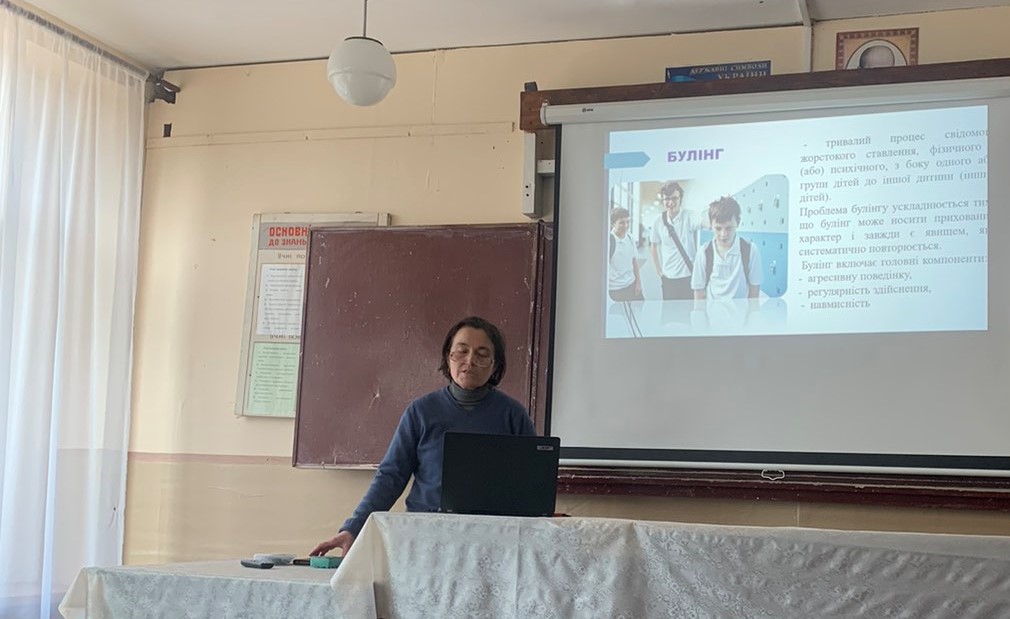 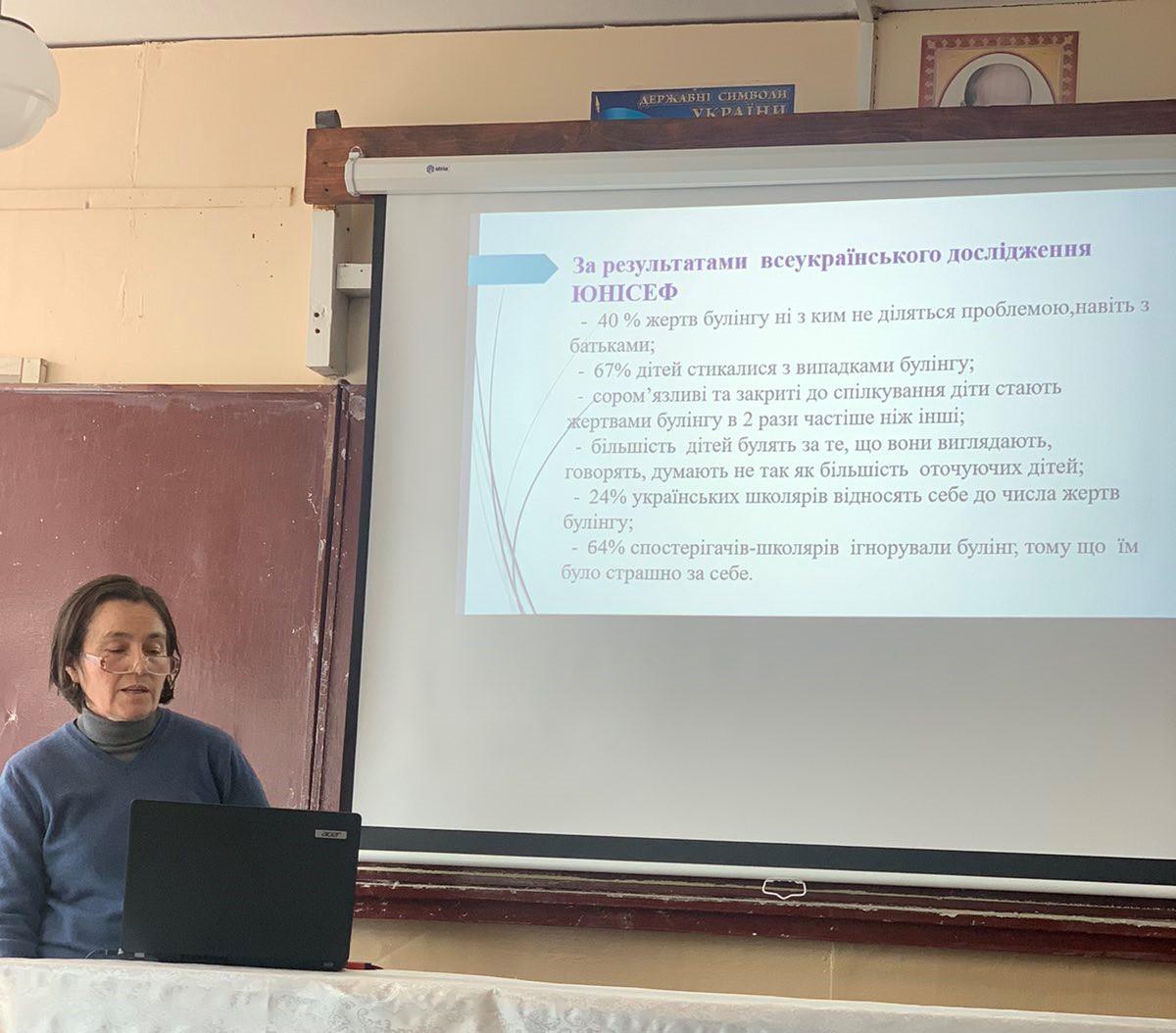 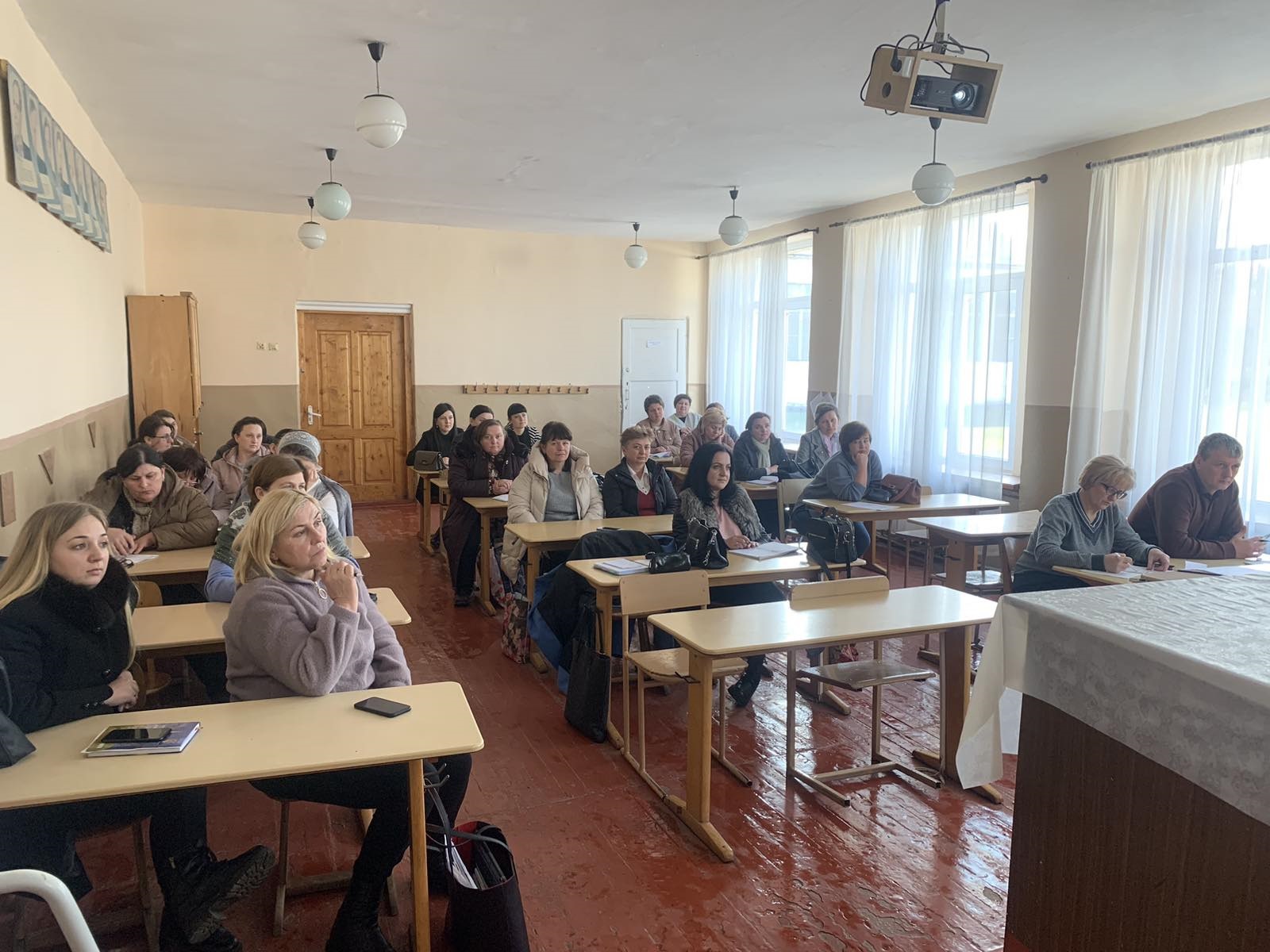 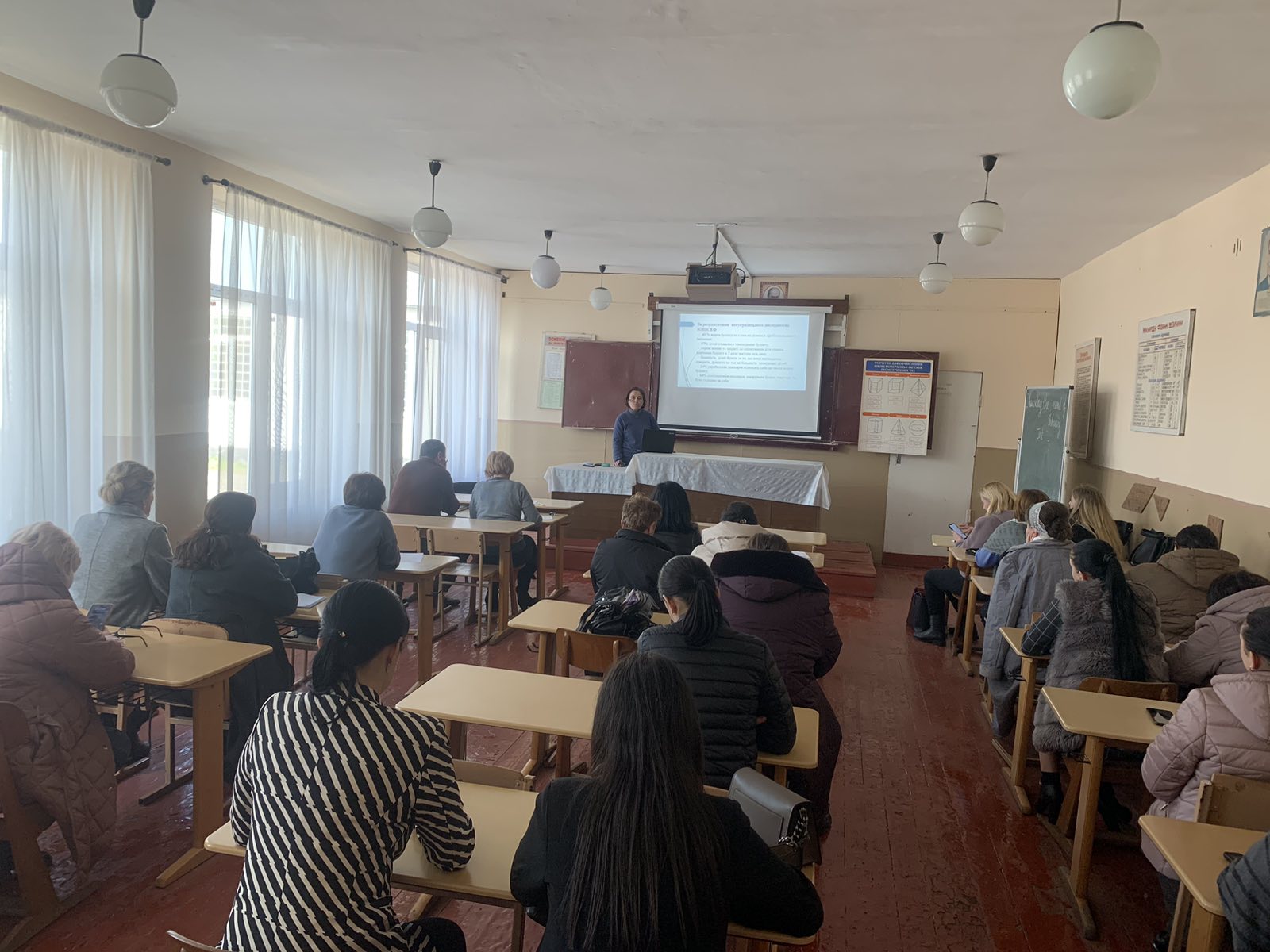 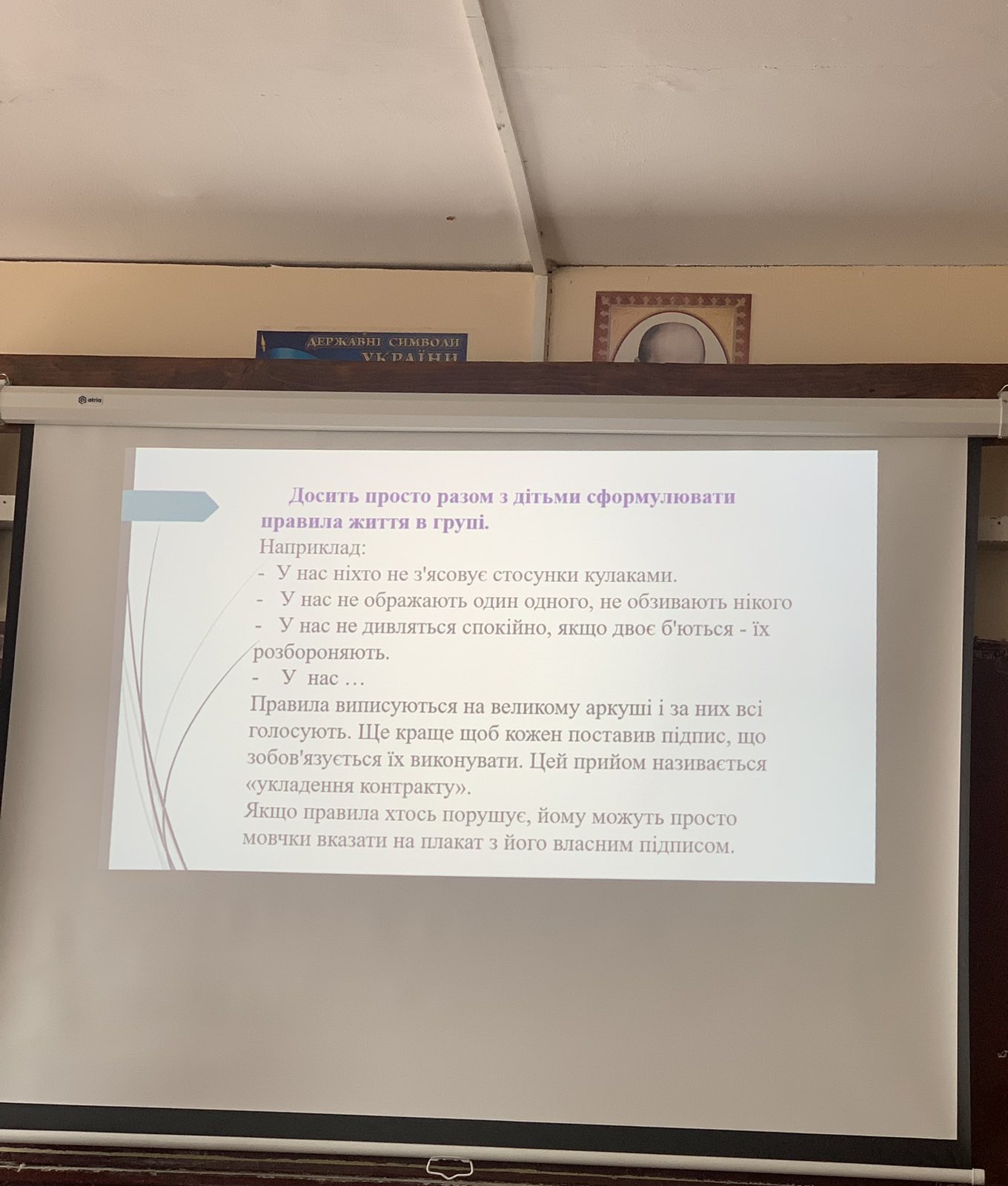 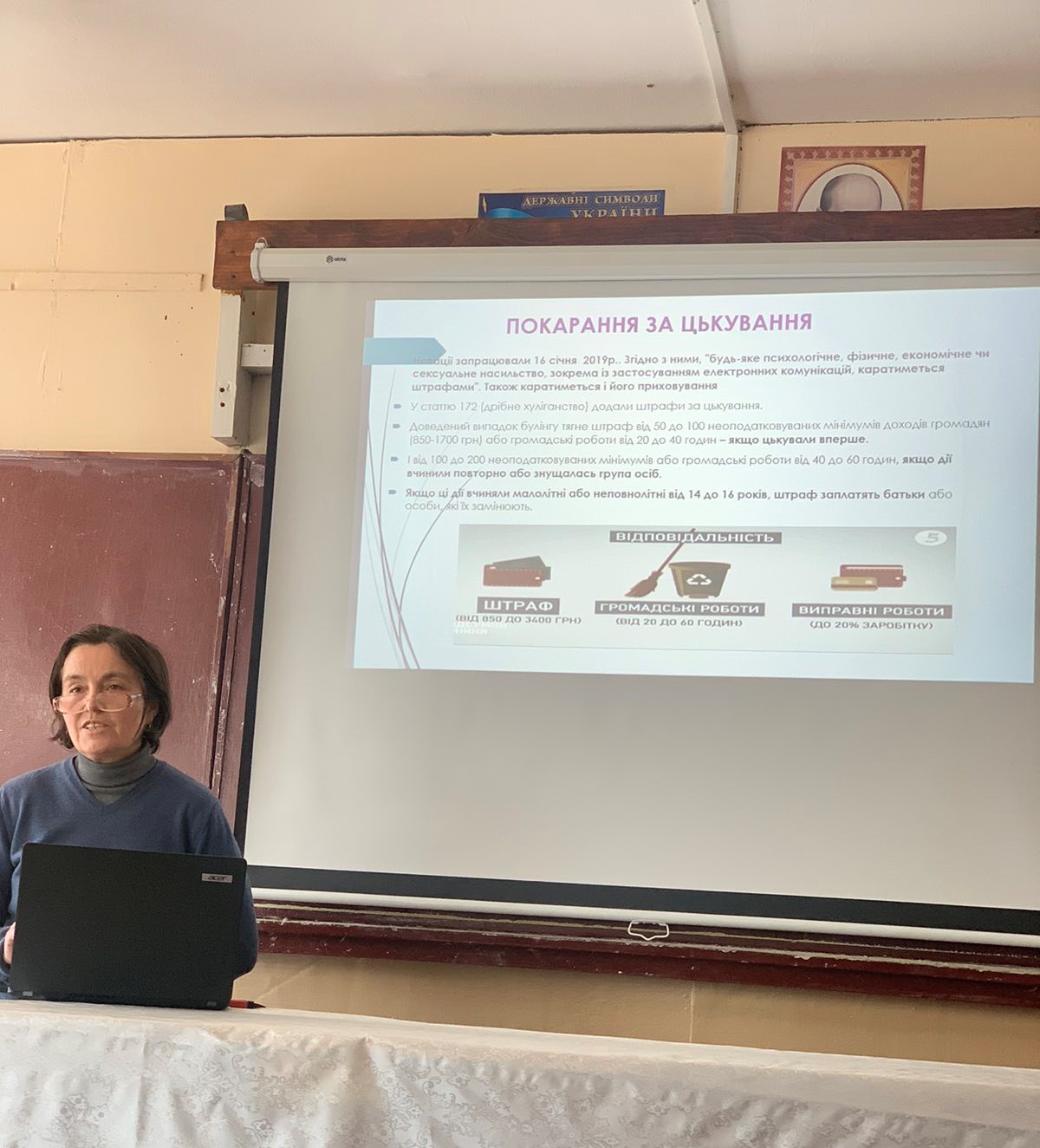 